CUADROS DE BONOS ARGENTINOS 30/06/2023LEDES Y LECER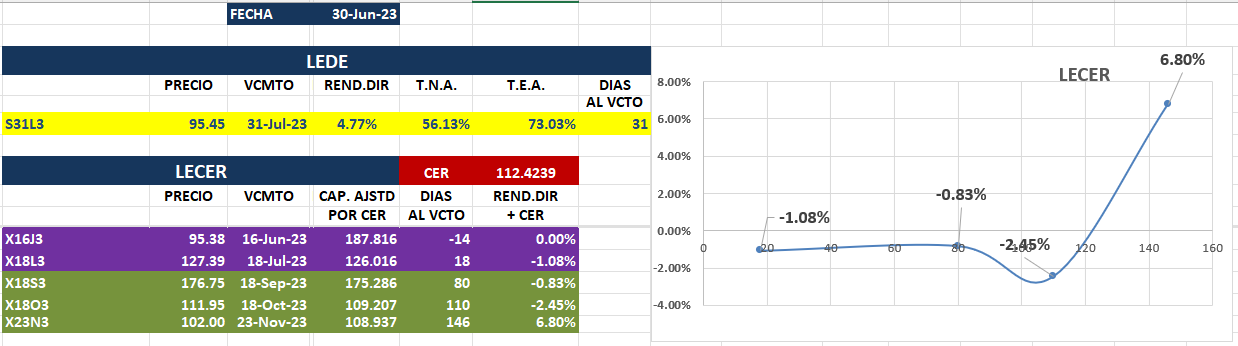 BONOS PROVINCIALES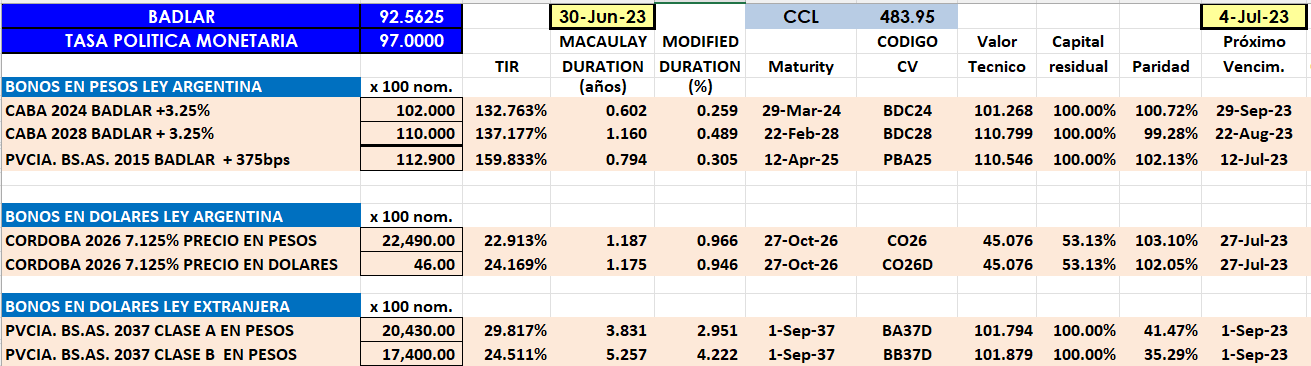 BONOS EN DOLARES COTIZADOS EN PESOS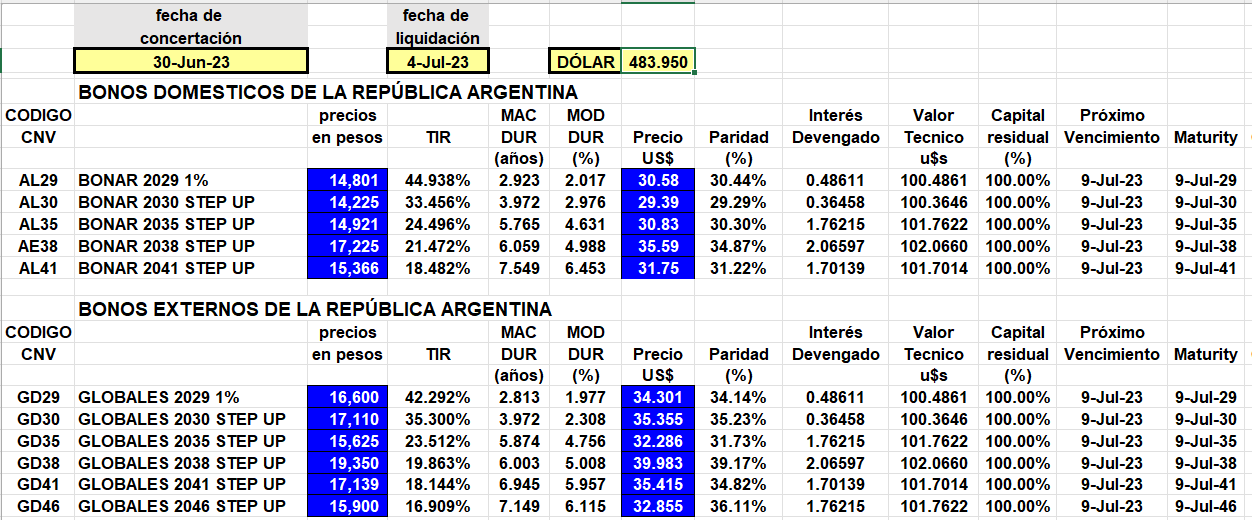 BONOS EN DOLARES COTIZADOS EN DOLARES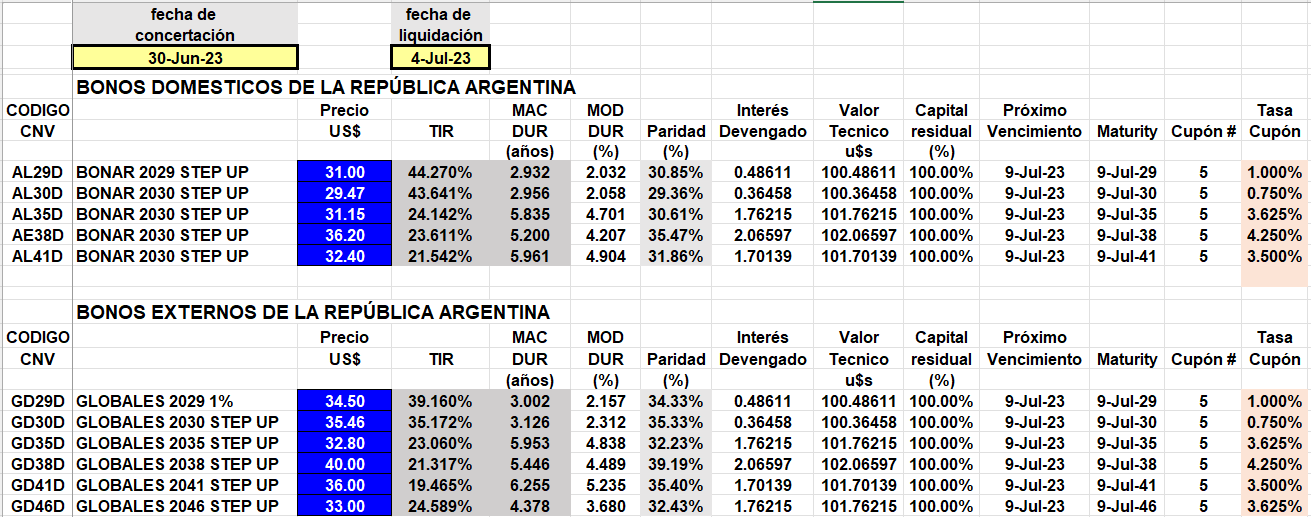 BONOS DOLLAR-LINKED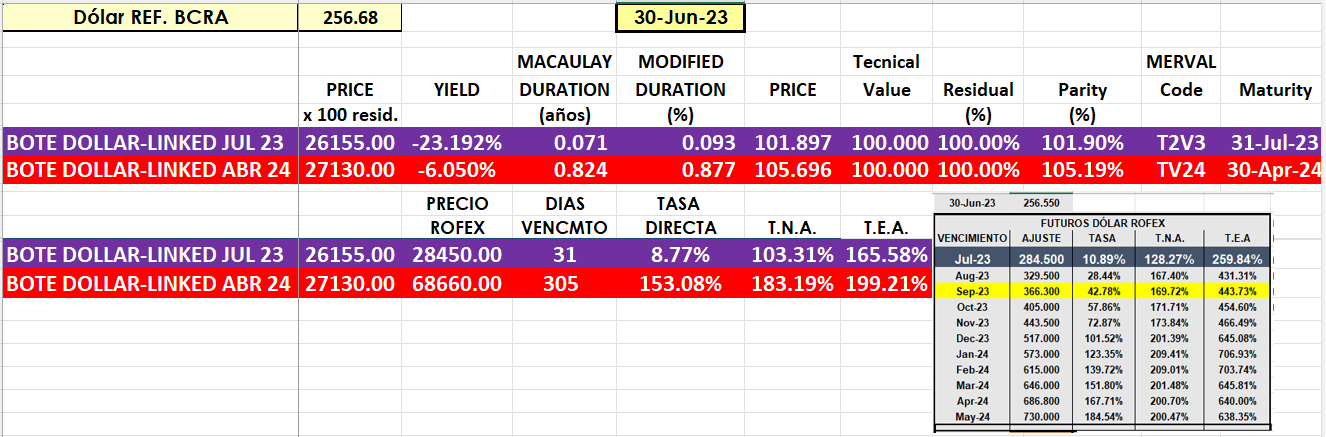 BONOS EN PESOS CON CER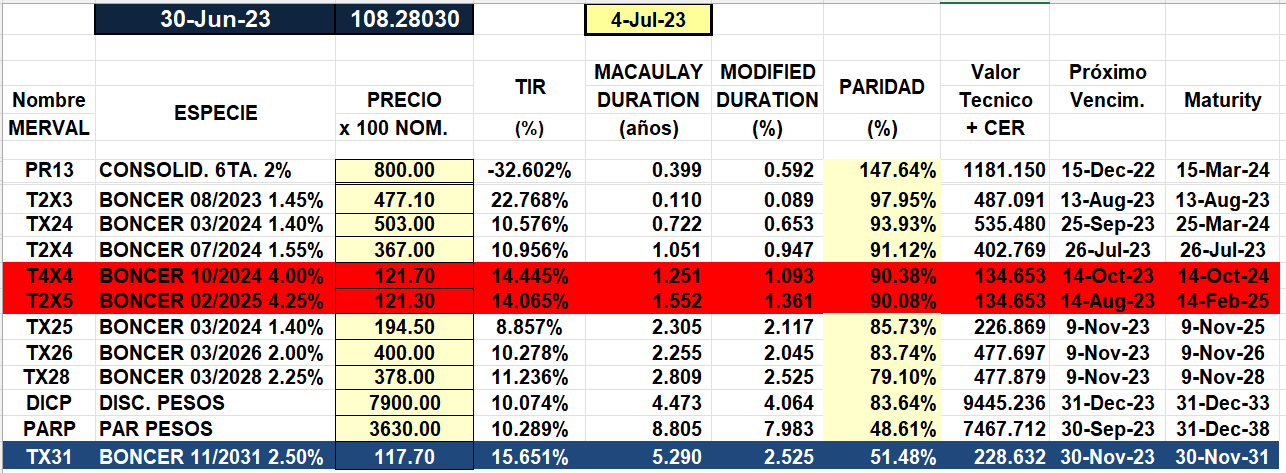 	BONOS EN PESOS CON CUPON FIJO	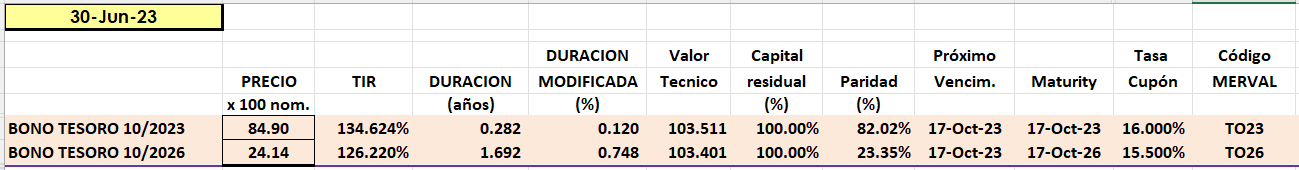 BONO DUAL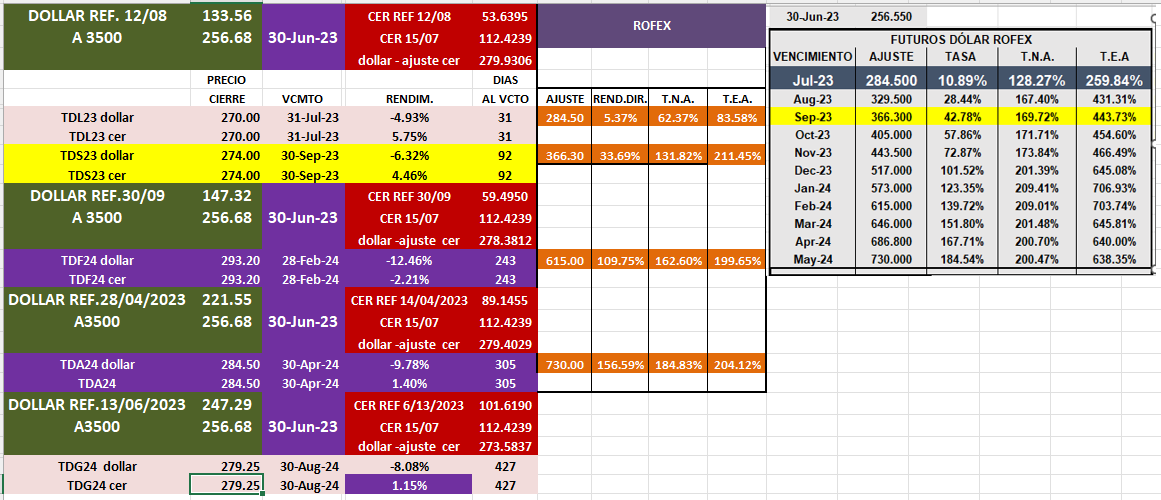 OBLIGACIONES NEGOCIABLES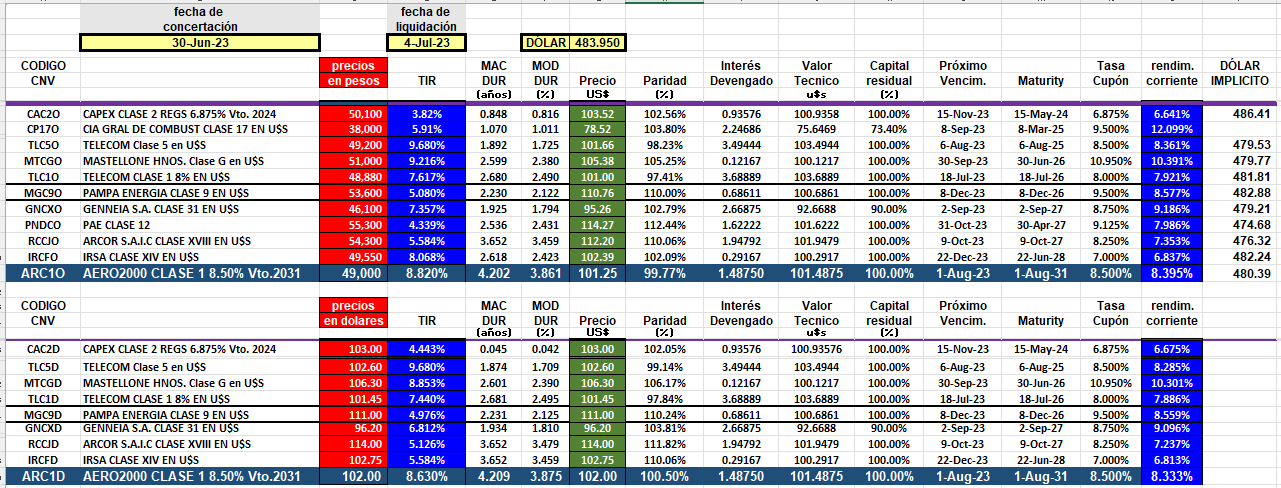 O.N. YPF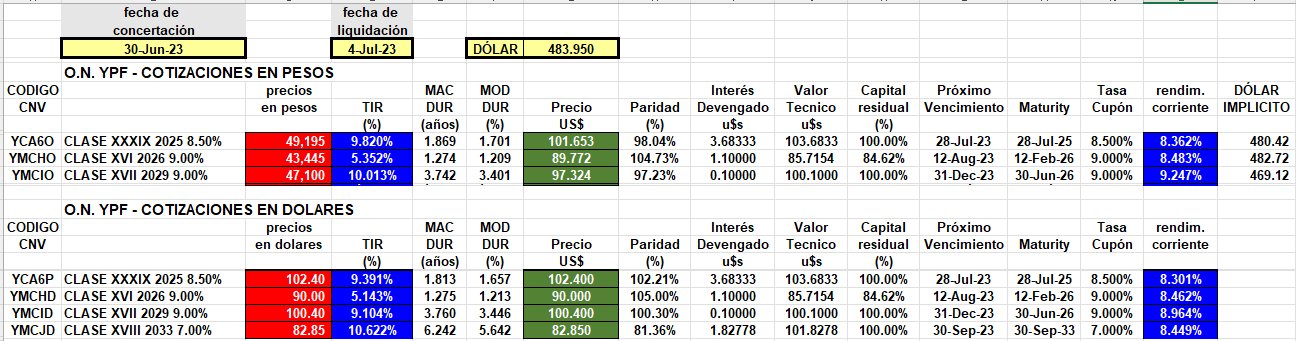 